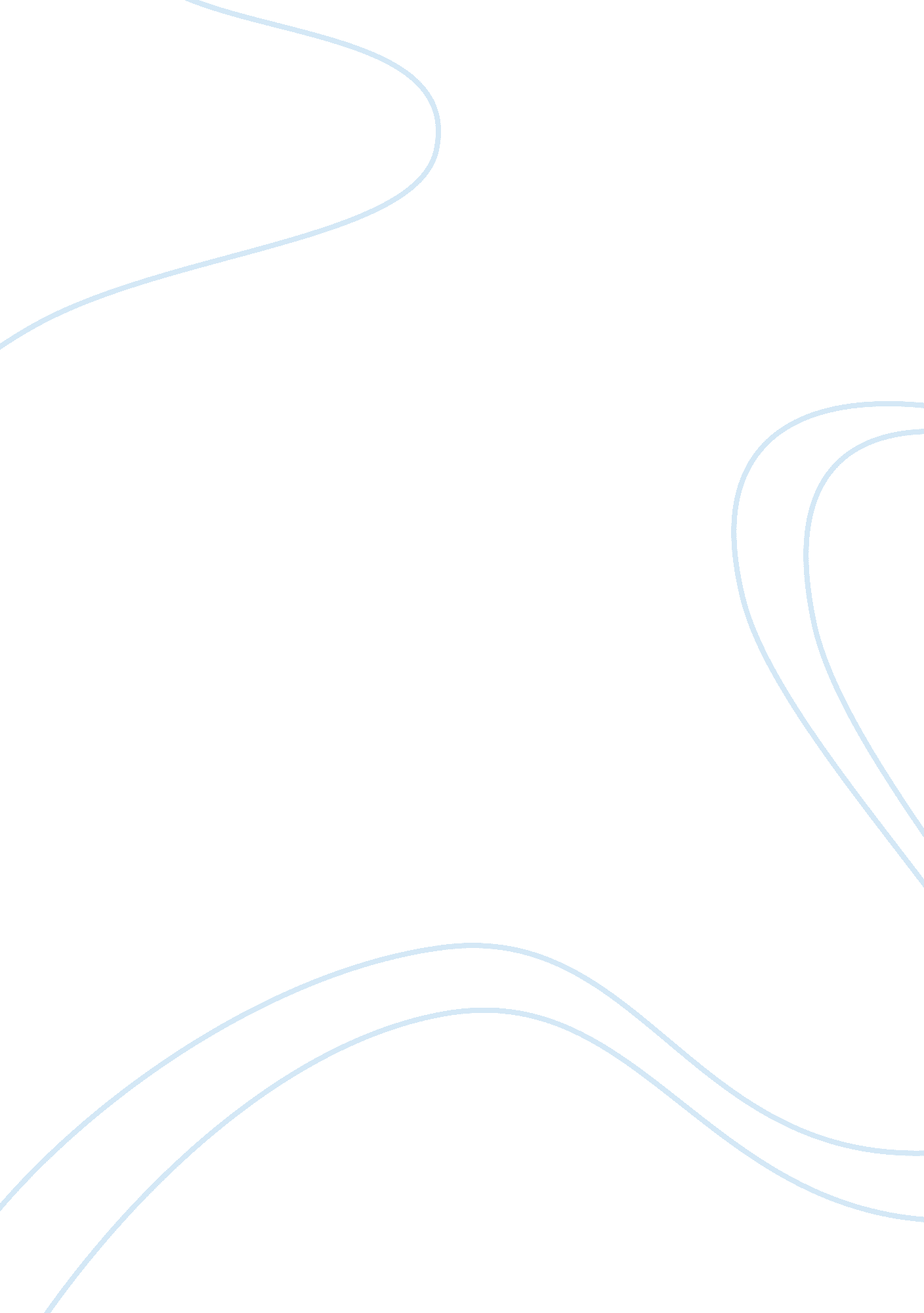 Perspective on conflict, conflict interests and goals, and interpersonal negotiat...Literature, Russian Literature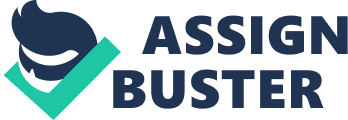 Conflict Conflict is a situation in which two or more people find that their goals are not compatible with each other due to which they are going toface hard time together. Conflicts are a part and parcel of our everyday lives. They occur at home with our personal relationships and at our workplaces between employees and their officials. Employees may enter into conflicts with each other but most conflicts occur between them and the management when job satisfaction decreases. Sometimes, it gets hard to manage these conflicts due to which mediation becomes necessary. 
Conflict Goals 
Parties enter into conflicts because their objectives are not being met and they want to achieve their goals in all cases. Entering into conflicts is in the interest of no party. It only tends to weaken the integrity of the organization because the overall morale declines. Conflicts should be resolved as soon as possible either at personal level or through the use of mediation strategies. If conflicts remain unresolved, this affects the productivity and job dissatisfaction continues to increase which is harmful for everybody in the long run. 
Interpersonal Negotiation 
It is very crucial that interpersonal negotiation is conducted among the conflicting parties so that they are brought together on a communicative platform where they can work out a solution that acceptable to all parties involved. Interpersonal negotiation requires the mediator to have such skills with which he is able to bring all parties together at equal level so that they can discuss their problems with each other and work toward resolving the conflict. 